Anlage zum VDH Meldeschein VDH DJM Obedience 2023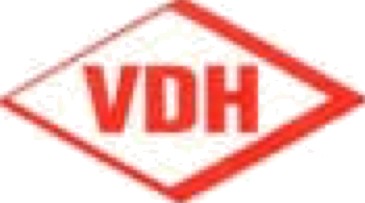 Mitglied der FCIEinverständnis-/ HaftungserklärungIch erkläre mich damit einverstanden, dass mein Sohn / meine TochterName - Vorname:	 	 Geb.Datum:	 Strasse, PLZ - Ort:an den diesjährigen VDH DJM Obedience teilnimmt.Ich erkläre, dass ich für alle evtl. auftretenden Schäden, die durch meinen Sohn / meine Tochter verursacht werden, als Gesamtschuldner hafte.Mir ist bekannt, dass mir die Aufsichtspflicht während der Veranstaltung obliegt bzw., dass ich diese einer anderen natürlichen Person übertragen kann.Zutreffendes bitte ankreuzen:Für den Zeitraum der Veranstaltung nehme ich die Aufsichtspflicht wahr Für den Zeitraum der Veranstaltung übertrage ich die Aufsichtspflicht aufName - Vorname:		Geb.Datum:	 Strasse, PLZ - Ort:Mobilrufnummer:        ______________________________________________________________Ich stimme evtl. notwendig werdenden Maßnahmen zur Lebensrettung sowie Operationen, die das Leben erhalten helfen zu.Kontaktperson außerhalb der Veranstaltung für den NotfallName - Vorname:Strasse, PLZ - Ort:	      _________________________________________________________________ Mobilrufnummer:Tel. + evtl. Fax:Ich versichere, volle elterliche Gewalt über meinen Sohn / meine Tochter zu haben. Vorgenanntes habe ich zur Kenntnis genommen und bestätige die Angaben durch meine Unterschrift.Name - Vorname:Strasse, PLZ - Ort:Datum	OR	UnterschriftRegistrierte Teilnehmer der VDH DJM Obedience 2023 verpflichten sich im Falle einer aus zwingenden Gründen nicht möglichen Teilnahme, den Grund der Absage mittels Nachweis (Attest, Arbeitgeberbescheinigung etc.) gegenüber dem VDH Obmann für Obedience zu erklären.